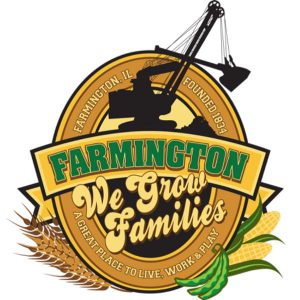 Call to OrderPledge of AllegianceRoll CallMinutes	Regular Session:   January 2, 2024Correspondence	Italian Fest Public Meeting January 29 at 5:30, Council ChambersCemetery MinutesPublic Works ReportOld Business Discussion/Possible Action: NEW BUSINESS:Discussion/Possible Action:  PD New Hire Sign-on Bonus Structure	Discussion/Possible Action:  FCC/Italian Fest Gaming AllocationCOMMITTEE REPORTS 	Finance/Ordinance: Crusen        		Streets/Sidewalks/Garbage:  Gilles	Public Safety:  Boggs				Parks and Recreation:  Smith 	Sewer:  Fleming			           	Public Grounds and Buildings:  RoseGENERAL COMMENTS
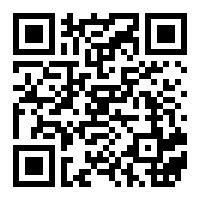 ADJOURNMENT	